新 书 推 荐中文书名：《鲸鱼劳埃德找到了他的歌》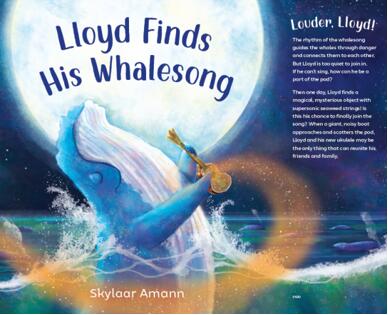 英文书名：LLOYD FINDS HIS WHALESONG作    者：Skylaar Amann出 版 社：Page Street Kids 代理公司：ANA / Yao Zhang页    数：40页出版时间：2020年5月代理地区：中国大陆、台湾审读资料：电子稿类    型：儿童绘本内容简介：劳埃德不会好好唱歌。鲸鱼的歌声能引导鲸鱼们找到彼此，并让它们建立联络。但是劳埃德太安静了，他没办法好好融入。如果他不会唱歌的话，他又怎么能成为大家的一部分呢？直到有一天，他发现了一个奇妙的，神秘的物体，上面有着超音速的海藻琴弦！这也许是他成为大家演奏的一部分的机会。他不断地练习，紧张地准备向其他鲸鱼展示他的新技能。但在他为他们表演之前，一艘聒噪的、乱糟糟的船靠近并驱散大家。而劳埃德强大的新乐器可能是唯一能让大家重新聚起来的东西，假如他能够鼓起勇气分享他独特的音乐的话。这个异想天开又鼓舞人心的故事庆祝差异性，并鼓励孩子找到属于自己的声音。明亮可爱的插图闪烁着迷人的魔力。劳埃德的情感之旅鼓励孩子们接受自己和他人的差异安静的孩子会在在劳埃德迷人的温柔而天性中找到共鸣，喜欢表演的孩子则会喜欢他的音乐一个充满魔力的尤克里里给了这个故事一个古怪而幽默的转折作者简介：斯凯拉·阿曼（Skylaar Amann）在俄勒冈州海岸边长大，后院便紧挨着令人难以置信的太平洋。她在俄勒冈大学获得了艺术学士学位，主修书籍艺术。她是自然科学插画家协会的成员，也是气候科学联盟的艺术家，并作为自由插画家和编辑工作。作为一名业余的尤克里里演奏家，她目前正在学习和劳埃德一样的演奏。她住在俄勒冈州波特兰。内文插图：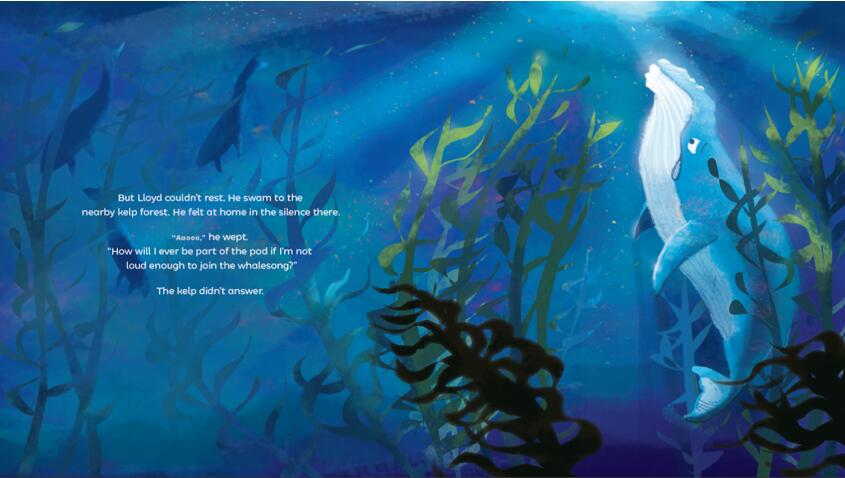 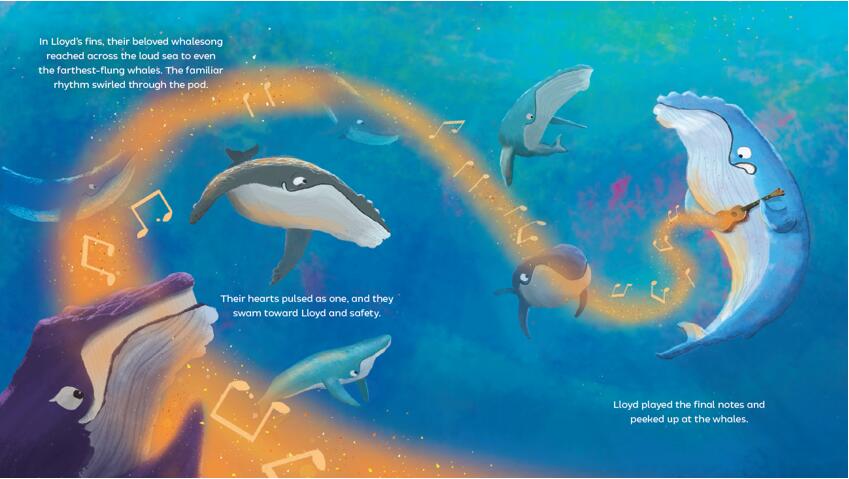 谢谢您的阅读！请将回馈信息发至：张瑶（Yao Zhang）安德鲁﹒纳伯格联合国际有限公司北京代表处北京市海淀区中关村大街甲59号中国人民大学文化大厦1705室, 邮编：100872电话：010-82449325传真：010-82504200Email: Yao@nurnberg.com.cn网址：www.nurnberg.com.cn微博：http://weibo.com/nurnberg豆瓣小站：http://site.douban.com/110577/微信订阅号：ANABJ2002